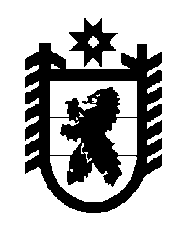 Российская Федерация Республика Карелия    УКАЗГЛАВЫ РЕСПУБЛИКИ КАРЕЛИЯО реализации на территории Республики Карелия требований к антитеррористической защищенности объектов водоснабжения и водоотведенияВ соответствии с пунктом 12 требований к антитеррористической защищенности объектов водоснабжения и водоотведения, утвержденных постановлением Правительства Российской Федерации от 23 декабря 
2016 года № 1467 «Об утверждении требований к антитеррористической защищенности объектов водоснабжения и водоотведения, формы паспорта безопасности объекта водоснабжения и водоотведения и о внесении изменений в некоторые акты Правительства Российской Федерации», 
п о с т а н о в л я ю:Установить, что уполномоченным органом исполнительной власти Республики Карелия в соответствии с требованиями к антитеррористической защищенности объектов водоснабжения и водоотведения, утвержденными постановлением Правительства Российской Федерации от 23 декабря 
2016 года № 1467 «Об утверждении требований к антитеррористической защищенности объектов водоснабжения и водоотведения, формы паспорта безопасности объекта водоснабжения и водоотведения и о внесении изменений в некоторые акты Правительства Российской Федерации», является Министерство строительства, жилищно-коммунального хозяйства и энергетики Республики Карелия. Исполняющий обязанностиГлавы Республики Карелия 						А.Е. Чепикг. Петрозаводск25 февраля 2019 года№ 13